Pracovní list 1 – správná řešeníA – 1pedál spojky se sešlapává při rozjíždění, zastavování, řazeníspojka propojuje motor s převodovkouA – 2Určení druhu spojky:jedná se o vícelamelovou třecí spojkuje určená pro vozidlo č.1 (díky vlastnostem a malým rozměrům vhodná pro použití u motocyklů)A – 3Popis spojky: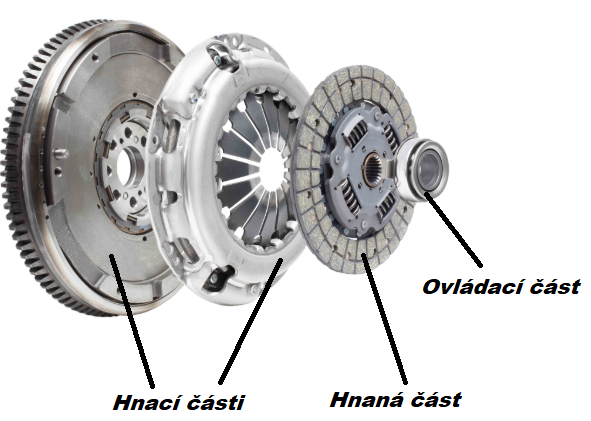 A – 4Ovládání spojky:jedná se o hydraulické ovládání spojky. 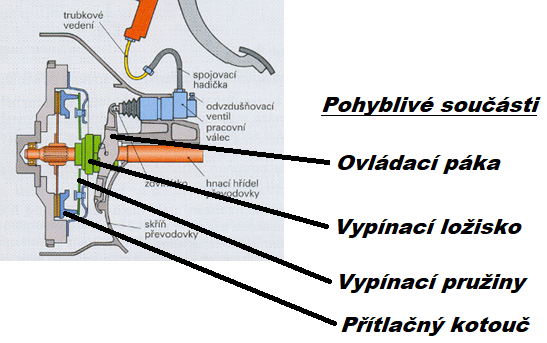 B – 1při rozjíždění je nutné plynulé propojení motoru s převodovkou, kterého se docílí pomalým pouštěním pedálu. B – 2Určení druhu spojky:jedná se o dvoulamelovou kotoučovou třecí spojkuje určená pro vozidlo C (díky vlastnostem a možnosti přenosu vysokého kroutícího momentu je vhodná pro sportovní automobily)B – 3Popis spojky: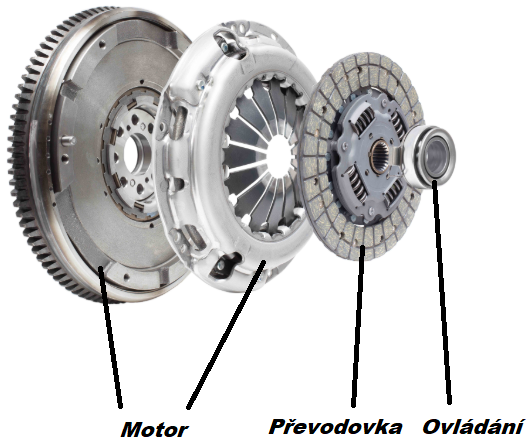 B – 4Ovládání spojky:jedná se o mechanické ovládání spojky. 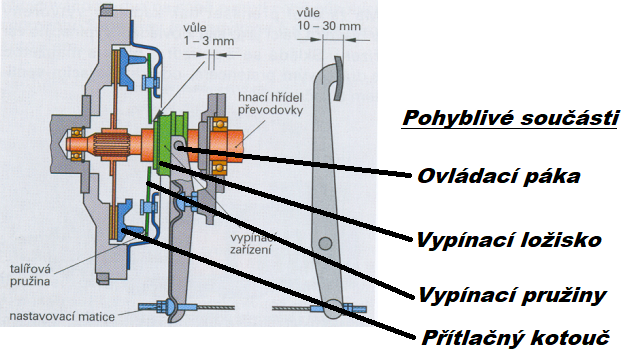 